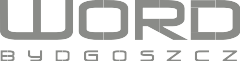 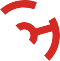 Bydgoszcz, dn. ....................................KARTA UCZESTNIKA KURSU REEDUKACYJNEGO W ZAKRESIE PROBLEMATYKI PRZECIWALKOHOLOWEJ I PRZECIWDZIAŁANIANARKOMANIIPostawa prawna: art. 99 ust. 1 pkt 5 ustawy z dnia 5 stycznia 2011 o kierujących pojazdami (Dz. U. z 2016 r. poz. 6271. Nr PESEL/Data ur.2. Miejsce urodzenia: …………………………………………………………………3. Nazwisko………………………………………………………………imię…………………………………………………………4. Adres …………………………………………………………………………………………………………………………Kod	    Miejscowość……………………………………………………….5.    Tel. (………) …………………………………, tel. kom	*6. E-mail:……………………………………………………7. Organ kierujący na kurs ………………………………………………………………………………………………………Posiadam prawo jazdy:nr …………….…….………………………… wydane przez ................................................................................Zobowiązuje się przed rozpoczęciem kursu dostarczyć decyzję administracyjną starosty o skierowaniu mnie na kurs reedukacyjny w zakresie problematyki przeciwalkoholowej i przeciwdziałania narkomanii.Oświadczam, że zapoznałem/am się z regulaminem wewnętrznym WORD w Bydgoszczy kursu reedukacyjnego w zakresie problematyki przeciwalkoholowej i przeciwdziałania narkomanii.W przypadku nie zgłoszenia się w wyznaczonym terminie na szkolenie i nie powiadomienia o tym organizatorów co najmniej na 2 dni wcześniej – wniesiona przeze mnie opłata nie będzie podlegać zwrotowi.Wyrażam zgodę na przetwarzanie moich danych osobowych w zakresie szerszym niż wynikającym z przepisów prawa (dane oznaczone *) przez Wojewódzki Ośrodek Ruchu Drogowego w Bydgoszczy zgodnie z Rozporządzeniem Parlamentu Europejskiego i Rady (UE) 2016/679 z dnia 27 kwietnia 2016 r. w sprawie ochrony osób fizycznych w związku z przetwarzaniem danych osobowych i w sprawie swobodnego przepływu takich danych oraz uchylenia dyrektywy 95/46/WE oraz ustawą z dnia 10 maja 2018 r. o ochronie danych osobowych (Dz.U.2018. poz. 1000) w celu realizacji ww. procesu szkolenia...............................................podpis uczestnika(dane oznaczone * podawane są dobrowolnie)KLAUZULA INFORMACYJNA RODOW związku z wejściem w życie Rozporządzenia Parlamentu Europejskiego i Rady (UE) 2016/679 z dnia 27 kwietnia 2016 r. (RODO) informujemy:Administratorem Pani / Pana danych osobowych jest Wojewódzki Ośrodek Ruchu Drogowego w Bydgoszczy z siedzibą w Bydgoszczy, ul. Stefana Kardynała Wyszyńskiego 54.Zgodnie z artykułem 37 RODO został wyznaczony Inspektor Ochrony Danych.Wszelkie sprawy związane z przetwarzaniem i ochroną danych osobowych należy zgłaszać:tradycyjnie, w formie pisemnej na adres: Inspektor Ochrony Danych WORD w Bydgoszczy ul. Stefana Kardynała Wyszyńskiego 54, 85-620 Bydgoszcz,w	formie	elektronicznej,	na	adres	skrzynki pocztowej: iod@word.bydgoszcz.plPosiada Pani / Pan prawo do żądania od administratora dostępu do danych osobowych, prawo do ich sprostowania, usunięcia lub ograniczenia przetwarzania, prawo do wniesienia sprzeciwu wobec przetwarzania, prawo do przenoszenia danych, prawo do cofnięcia zgody w dowolnym momencie.Ma Pani / Pan prawo wniesienia skargi do organu nadzorczego jakim jest Prezes Urzędu Ochrony Danych Osobowych.Podanie danych osobowych w oparciu o przepisy prawa jest obligatoryjne.Podanie danych osobowych w zakresie szerszym niż wynikający z przepisów prawa dobrowolne na podstawie pisemnej zgody.Pani / Pana dane pozyskiwane są:bezpośrednio od Pani / Pana,z firmy lub instytucji zgłaszającej Panią / Pana na szkolenie.Pani / Pana dane osobowe przetwarzane będą w celu przeprowadzenia procesu egzaminowania na podstawie:art. 6 ust. 1 lit. a ogólnego rozporządzenia o ochronie danych osobowych z dnia 27 kwietnia 2016 r.,art. 6 ust. 1 lit. b ogólnego rozporządzenia o ochronie danych osobowych z dnia 27 kwietnia 2016 r.,art. 6 ust. 1 lit. c ogólnego rozporządzenia o ochronie danych osobowych z dnia 27 kwietnia 2016 r., w tym, w zależności od rodzaju szkolenia:Ustawa z dnia 20 czerwca 1997 r. – Prawo o ruchu drogowym (Dz.U. 2012 poz. 1137 ze zm.),Ustawa z dnia 5 stycznia 2011 r. o kierujących pojazdami (Dz. U. z 2015 r. poz.155, ze zm.),Ustawa z dnia 6 września 2001 r. o transporcie drogowym (Dz. U. z 2013 r. poz.1414, ze zm.),Pani / Pana dane będą lub mogą być udostępniane:upoważnionym pracownikom WORD Bydgoszcz,upoważnionym pracownikom Urzędu Marszałkowskiego Województwa Kujawsko-Pomorskiego (w przypadku kontroli),wykładowcom prowadzącym szkolenia,podmiotom zgłaszającym na szkolenia (np.: Powiatowy Urząd Pracy, zakład pracy),podmiotom upoważnionym na podstawie przepisów prawa (Policja, Wydział komunikacji, Wojewoda, Ministerstwo Cyfryzacji, Prokuratura, Urząd Skarbowy, Urząd Kontroli Skarbowej, itp.).Pani / Pana dane przechowywane będą przez czas określony:przepisami prawa:w akta osób szkolonych – 5 lat,w rejestr wydanych zaświadczeń – 10 lat,o	w rozliczenia finansowe 10 lat,instrukcją archiwizowania dokumentacji uzgodnionej z Archiwum Państwowym.Pani / Pana dane będą przetwarzane w sposób zautomatyzowany i ręczny w tym również w formie profilowania. Podejmowanie decyzji będzie odbywało się na zasadach określonych w regulaminach szkoleń, konsekwencją takiego przetwarzania będzie zróżnicowanie ponoszonych opłat za szkolenia.………………………………………….Data i podpis(dane oznaczone * podawane są dobrowolnie)   -